•ANEXO IV Publicación en la sede electrónica de las declaraciones de bienes yactividadesNOMBRE	PRIMER APELLIDO	SEGUNDO APELLIDOMINERVA CARMEN	I	ALONSO	I	SANTANA	1·--DENOMINACIÓNCARGO PÚBLICO ORIGEN DE LA DECLARACIÓN N EJERA DE EXCMO. CABILDO DE GRAN CANARIA, ÁREAS DE INDUSTRI :-COMERCIO Y ARTESANIA	JI.-ACTIV0:Bienes inmuebles:Urbanos·Rústicos:Bienes muebles y valores:Acciones y participaciones en el capital socia[ de sociedades, propias y participadas, y fondos de inversión:De conlDflllided ton lo disl"'a•lo en la Lay Orgán1c,, 1511999, de 13 el& dlCHlmbn!, el& Prolecaón de datDO da cat"kter personal le lflfonnamoa que los <111100 lumini9lrlldo• "" .. re documenlo. cuyo elmacenemlenlo y lralam,ento enlos 161!111nos legalmenle esLableddos consiente expresamente, sarán 1ncll.lldoa enun fichero dal que II lit"8r elCabildo de Gran Canana y cl./)'a lln811dad e& lo gestión de los Registros de lnlentse• (R eg,stro da Acwidede1 y Fleg,stro de Blenes F'atrimon,ales) de los rnu1rnbro11 y pe,-,el el& la Cotporaciór pudiendo e1erc1tar lol derecho• de aa:eso. recl1ficaa6n. oancelac.On y opos,c,ón en loa 16nrinGs legalmente 11tC00Dcicfo■. ante la Sea11tarte Ge1181111 del Plano olla an c/BrllVO Munlo, 23.35003, Las Palma• da Gran Cenarte. a lfM8ndC un correo e sgplopd@grancanaria,com in<icanda anal a• o elconcreta dllrecho	pn,lenda eJercilar. ldenlificando&e p0f mecio vélulo en derecho e ind,canao tafecd6n a electos da noblcaa6n.Depósitos en cuentas corrientes o de ahorro, a la vista o a plazo, cuentas financieras y otras imposiciones:	Importe total:	3.620,34SeQuros de vida ensiones: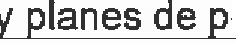 Importe total:	9.917,45Vehículos:11.- PASNO (Créditos, préstamos, deudas, etc):[1mp e total:111.- LIQUIDACIONES IMPUESTOS SOBRE LA RENTA, PATRIMONIO Y SOCIEDADES:De mrdomldlld con lo dJapueato en la Ley Orgérnca 1&11199. da 13 de draembre. da PrGlacco{in da datos da eartcler personal, la nhmlamo9 que 1cll datos ll.fflinlondol en eolll docUmallla, cuya almacanrlmlanta y traramreolo en los ......,.	legalmenlll establecidos oansi8nl9 expresamente, !Serán tnduidos en lri flctlaro clol quo m lihár el Cabido da Gn,nCanmia y cuya llnalided a la gestión de loa Reg,stros da lnt- ¡Registro ele AdMcladea y Registro da a.nas Palnm0"1ales) da klo miembml y p,nanol da la c:a,por,,ár!n,pudiendo ejercrtar los detec:hol da IIICCMO, rec1ificaciórt canc,,lación y oposición, an loa lérmmos legalmente l'9alrXICidol, ante la Ser::retatta G-		del P1m,a olla en clllrlMJ Munla. 23 35003. Lu Palmlla da Gran Canaria. o elMllflltl L1J1 correa ■ sgplopd(!!/grarx;anaria.cam indicando en el murrlO III a,ncn,lo	pmendll e¡-,, ldmtlfic.6ndoM par mello Y6lid0 •n dereclio • indicando dire<:aón a	ele nollffcación.IV.-ACTIVIDADES:V.- OBSERVACIONES:En Las Palmas de Gran Canaria, a0	de[	NOVIEMBRE	de 20De Clll1ft,ffl\Jda COfl lo d1opuos1o en ta Ley Orgárica 1511899. de 13 de d1c,embre da PmtllCCllln de dalm de c:arllcler per""'nol. le infomlamol qua los dalD> am\nitlrlldot on Nle documento. cuyo moanto y atamiento on los l6múnos legalmente establecu:io, consiante expresemonla. eerán 1ndU1dos an in lk:tlem daf q  n li1liar el Cedl4ld0 de Gnin Cfiflllllll y cuya linald8d a III gestión de loll Registros da lnler8Bm (Registro de Activl<ladld y Reg,slm de e.enes Palrtmon1alas1 de loa moembloll y pllROIIIII de III Co!porm:i6n, pudlllfflZl eierc,tar loll daf9chol de 800850, ract1f1cac1ón. cancelac,ón y oposicrón. en loo términos legalmente nJCorTOciclol, llllla la Sea.,t,, a Glll1IIIBI del Pwlo lllll en c/Bt8vO Munllo. 23. 35003. l.al Plllmae de Gran Canaria, o erMando un cotreo a sgplopd@grancanana.com tndtcendo en III SIUnlo el cmcn,10 darecho qua pn,landl! e¡e,atar,lderui cándOse por medio V1llido 1111 derecilo • ,nocand<> dna>ón a electos de nalrfic.ción.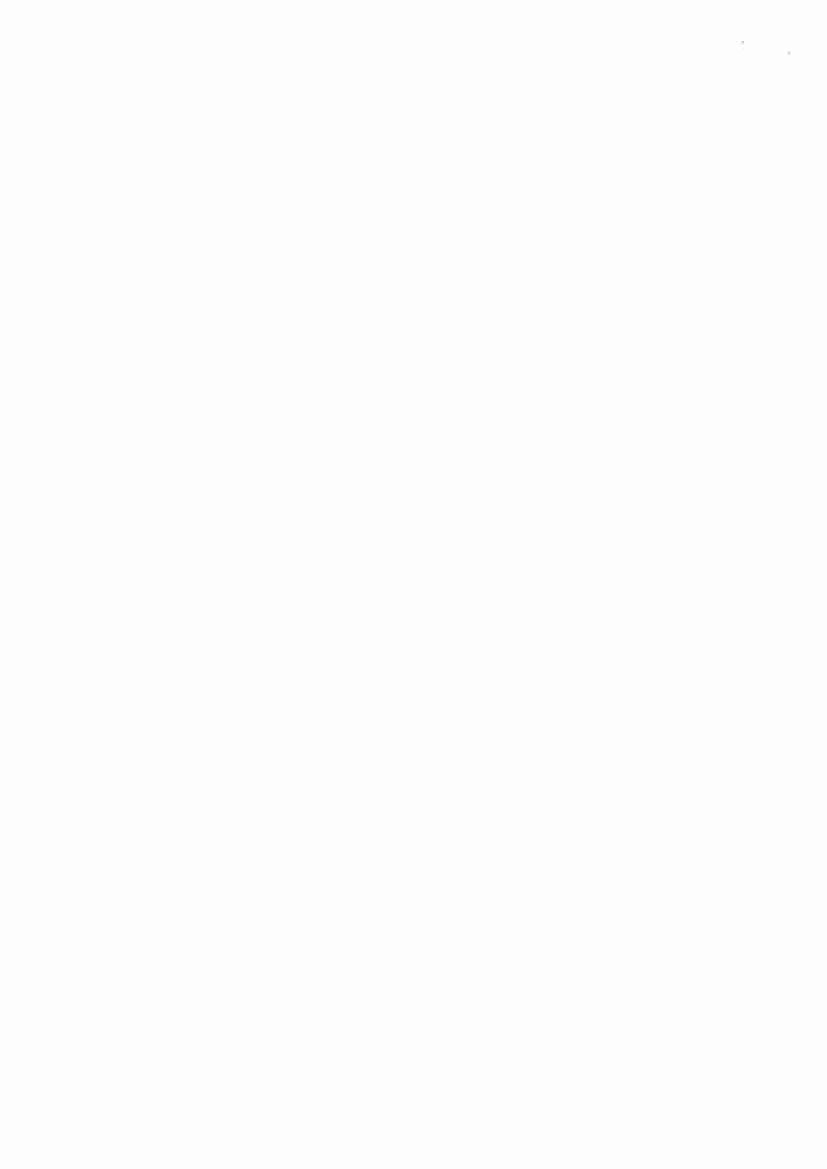 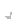 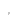 Uso o destino pñnclpalFecha de adquisiciónValor catastraladecuado al % de tltulañdad que correspondaAdquirido por herencia, legado o donaciónAdquirido por herencia, legado o donación1•OSí ONoOSí ONo2"OSIONo3•OSIONo4•OSIONo5ªOSIONoUso o destino pñncipalFecha de adquisiciónValor catastral o de referencia, individual o acumulado, adecuado al % de 11lularidad que correspondaAdquirido por herencia, legado o donación1•OSI ONo2•OSI	ONo3ªOsr ONo411OSí	ONo5ªOSí ONoDescripciónAntigOec:lad o Fecha deadquisición1•2ª3•4•511DescripciónValoraciónDescripción1•CONSEJERA DE EXCMO. CABILDO DE GRAN CANARIA, ÁREAS DE INDUSTRIA, COMERCIO Y ARTESANÍA2•3ª4•5•